CAMP DATES for 2020 and 2021Prices per personDECEMBERSchool Holiday Camp	6 December – 12 December		R2 800School Holiday Camp	13 December – 19 December		R2 800School Holiday Camp	16 December – 22 December		R2 800JANUARYSchool Holiday Camp	3 January – 9 January			R2 800School Holiday Camp	10 January – 16 January			R2 800Family Weekend		22 January – 24 January			R1 400APRILSchool Holiday Camp	4 April – 10 April				R2 800Home School Camp	25 April – 1 May				R2 800MAYMother’s Day Family Weekend				7 May – 9 May				R1 400Family Weekend		21 May – 23 May				R1 400JUNEFather’s Day Family Weekend				18 June – 20 June				R1 400School Holiday Camp	27 June – 3 July				R2 800JULIESchool Holiday Camp	4 July – 10 July				R2 800Family Weekend		23 July – 25 July				R1 400AUGUSTWomen’s Day Long Weekend				6 August – 9 August			R1 600SEPTEMBERFamily Weekend		10 September – 12 September		R1 400Family Weekend		20 September – 22 September		R1 400School Holiday Camp	26 September – 2 October		R2 800OCTOBERFamily Weekend		22 October – 24 October			R1 400DESEMBERSchool Holiday Camp	5 December – 11 December		R2 800School Holiday Camp	12 December – 18 December		R2 800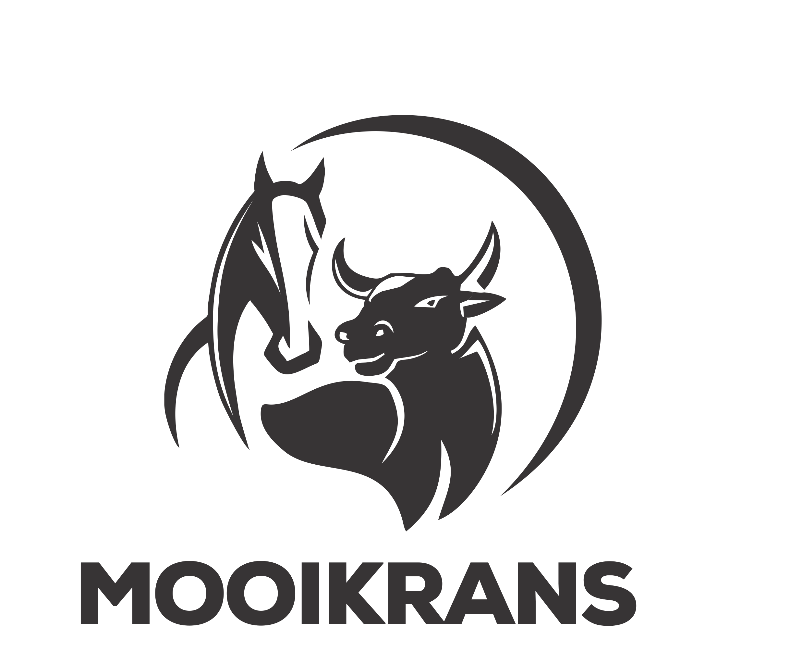 